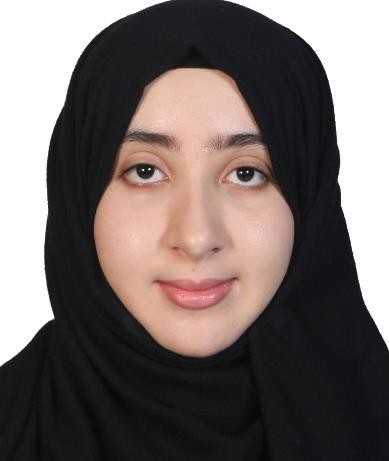 I have a positive attitude, self-efficacy, and ability to make things go right regardless of circumstances to meet my research objectives. I am both people-oriented and results-oriented. My past track record as trainee research and my recent exposure as researcher in the University are evident that I am good in each undertaking which reflecting my performance skills. I do possess the ultimate passion for striving for excellence in quality, productivity, delivery and integrity to drive results for any institution through people and make a difference. I am proud to declare that I am a fast-learner and without fail seek for challenging roles which I consider as opportunities to excel.Associate Professor Dr Rajesh Ramasamy : Professor, Pathology department, faculty of medicine and health science, University Putra Malaysia, Selangor, Malaysia.Email: rajesh@upm.edu.myPhone: +603-9769 2377Associate Professor Dr Norshariza Nordin Biomedical Science Department, Faculty of Medicine and Health Science, University Putra Malaysia, Selangor, Malaysia.Email: shariza@upm.edu.myPhone: +603 8947 2650Dr. Fezah Othman: Biomedical Science Department, Faculty of Medicine and Health Science, University Putra Malaysia, Selangor, Malaysia.Email: fezah@upm.edu.myPhone: +603 8947 2333Name:Wafa Abdulahmed . M ShtawiDate of Birth:25/09/1997NationalityPassport No::LibyanPG3YHKLYContact Details:+60183274006Email ID:wafaaga797@gmail.comYearSchool / College AttendedAchievement2016/2017 -2020University Putra Malaysia “Biomedical Science”Final year , last semester Current CGPA :3.471Final semester GPA : 3.9252015Libyan School in Kuala Lumpur (MalaysiaHigh School Diploma (CGPA : 3.7)YearBody2019-PresentAssafa AcademyLanguage/SkillsRatingSpokenEnglish and ArabicExcellentWrittenEnglish and ArabicExcellentComputer KnowledgeMS Office (PowerPoint, MSWord)ExcellentTechnical SkillsHandling, feeding, and breeding of mices, dissection of mice, ratsPreparing ies containing animal tissue sections by processing, cutting, and staining.Handling Cell culture (Suspension & adherent Cells)Flow cytometerGoodGood ExcellentYearEmployerPosition Held2016-2019Taj alwaqar AcademyTeacherFeb 2019- presentAssafa AcademyTeacherImprovements / ProjectsInstitutionYear: 2018Regeneration and Characterization of Umbilical cord Human Mesenchymal Stem Cells& Preparing Histological Slides ResearcherYear: October 2019 – September 2020ASSESSMENT OF THE COMBINED CYTOTOXIC EFFECT OF ETHANOLIC EXTRACT OF MORINGA OLEIFERA AND HUMAN MESENCHYMAL STEM CELLS ON LEUKAEMIC CELL LINESResearcherIn charge of the research as Final Year student.University Putra MalaysiaUniversity Putra MalaysiaName of awardsyearConferred Bachelor Dean’s List “Faculty of Medicine and Health Science; University Putra Malaysia.2020Certificate of participation in volunteerism program at Pusat Jagaan-Al -Fikrahfikarh and hundreds of field offices.2016Awarded a certificate for the highest score in mathematics Subject (Libyan School in Kula Lumpur Malaysia)2015Awarded a certificate for the highest score in Physics Subject and Best student during High School (Libyan School in Kula Lumpur Malaysia)2015Awarded a certificate of the best student in Libyan school2014TrainingsYearImprovement of teaching strategies in teachingpresentAcademic Writing Course2015Teaching with Love2016 - presentConducting Valid Research2019 - 2020Managing the Research Journey2018- 2020Conference/ SeminarVenueYearReal time PCRUniversity Putra Malaysia2020Cellular cross talk in cancerUniversity Putra Malaysia2019Multiplex PCRUniversity Putra Malaysia2018Elsevier publishing workshop: Writing agreat paper and getting it published in a research JournalUniversity Putra Malaysia2018Voluntary work for University Putra Malaysia QS Survey for university ranking.Voluntary work in elderly care home ( Kajang, Malaysia )